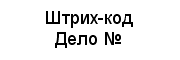 Центр телефонных обращений МКУ «УМФЦ»: 8 (863) 282-55-55;Интернет-портал МКУ «УМФЦ»: http://www.mfcrnd.ru;E-mail МКУ «УМФЦ»: cto@mfcrnd.ru; Интернет-портал Администрации города Ростова-на-Дону: http://www.rostov-gorod.ru;Интернет-портал сети МФЦ Ростовской области: http://www.mfc61.ru.МУНИЦИПАЛЬНОЕ КАЗЕННОЕ УЧРЕЖДЕНИЕ «УПРАВЛЕНИЕ МНОГОФУНКЦИОНАЛЬНЫХ ЦЕНТРОВ ГОРОДА РОСТОВА-НА-ДОНУ» (МКУ «УМФЦ»)Отдел обслуживания (ОО МКУ «УМФЦ»).$$$НашаОрганизация$$$ (Наименование района, адрес)Выписка из информационной системы МКУ «УМФЦ»Вы считаете, что уровень предоставления услуг ОО МКУ «УМФЦ» в целом:Ваши предложения по улучшению качества обслуживания: ____________________________________________________________________________________________________________________________________________________________________________________________________________________________________________________________________________________________________________________________________________________________________________________________________________________________________________________________________________________________________________1.Регистрационный  номер:$$$Дело$$$2.Дата и время регистрации:$$$датаСегодня$$$  $$$ВремяДела$$$3.Наименованиепредоставляемой услуги:$$$Номер_услуги$$$ $$$Услуга$$$4.Заявитель /представитель заявителя:$$$ФИО$$$5.Адрес заявителя, контактные данные:$$$АдресЗаявительФЛ$$$$$$тел$$$$$$мобтел$$$$$$ЭлПочтаЗаявительФЛ$$$6.Наименование запрашиваемого документа:6.$$$РезУсл$$$7.Перечень сданных документов заявителем / представителем заявителя: Номер и датаОригиналКопия%%%ДокумДело.НазваниеДок%%%%%%ДокумДело.ДокПодлинник%%%%%%ДокумДело.ДокКопий%%%8.Ваш документ будет готов к выдаче:(срок предоставления услуги в соответствии с административным регламентом)датадата9.Личность удостоверил, документы принял:  __________$$$исполнитель$$$                                                                        (подпись, Ф.И.О. специалиста принявшего документы)Личность удостоверил, документы принял:  __________$$$исполнитель$$$                                                                        (подпись, Ф.И.О. специалиста принявшего документы)Личность удостоверил, документы принял:  __________$$$исполнитель$$$                                                                        (подпись, Ф.И.О. специалиста принявшего документы)Документы в электронном виде сверены с их оригиналамиПодпись заявителя / представителя заявителя, подтверждающая сдачу предоставленных документов в ОО МКУ «УМФЦ»:____________ $$$ФИО$$$ $$$датаСегодня$$$    (подпись)   Вы желаете получить уведомления о ходе предоставления услуги в виде SMS и (или) сообщений на электронную почту? Вы желаете получать уведомления об изменениях в сфере предоставления услуг, о деятельности МФЦ (изменении графика работы, открытии новых пунктов) и другие уведомления в виде SMS и (или) сообщений на электронную почту?Документы в электронном виде сверены с их оригиналамиПодпись заявителя / представителя заявителя, подтверждающая сдачу предоставленных документов в ОО МКУ «УМФЦ»:____________ $$$ФИО$$$ $$$датаСегодня$$$    (подпись)   Вы желаете получить уведомления о ходе предоставления услуги в виде SMS и (или) сообщений на электронную почту? Вы желаете получать уведомления об изменениях в сфере предоставления услуг, о деятельности МФЦ (изменении графика работы, открытии новых пунктов) и другие уведомления в виде SMS и (или) сообщений на электронную почту?Документы в электронном виде сверены с их оригиналамиПодпись заявителя / представителя заявителя, подтверждающая сдачу предоставленных документов в ОО МКУ «УМФЦ»:____________ $$$ФИО$$$ $$$датаСегодня$$$    (подпись)   Вы желаете получить уведомления о ходе предоставления услуги в виде SMS и (или) сообщений на электронную почту? Вы желаете получать уведомления об изменениях в сфере предоставления услуг, о деятельности МФЦ (изменении графика работы, открытии новых пунктов) и другие уведомления в виде SMS и (или) сообщений на электронную почту?Документы в электронном виде сверены с их оригиналамиПодпись заявителя / представителя заявителя, подтверждающая сдачу предоставленных документов в ОО МКУ «УМФЦ»:____________ $$$ФИО$$$ $$$датаСегодня$$$    (подпись)   Вы желаете получить уведомления о ходе предоставления услуги в виде SMS и (или) сообщений на электронную почту? Вы желаете получать уведомления об изменениях в сфере предоставления услуг, о деятельности МФЦ (изменении графика работы, открытии новых пунктов) и другие уведомления в виде SMS и (или) сообщений на электронную почту? 10.Наименование выданного документа:Наименование выданного документа:Кол. экз. 10. 10. 11.Документ выдал: __________________________________________________                             (подпись, Ф.И.О. специалиста выдавшего документ, дата)Документ выдал: __________________________________________________                             (подпись, Ф.И.О. специалиста выдавшего документ, дата)Документ выдал: __________________________________________________                             (подпись, Ф.И.О. специалиста выдавшего документ, дата)Подпись заявителя / представителя заявителя, подтверждающая получение документа в ОО МКУ «УМФЦ»: ____________$$$ФИО$$$ дата ____________Подпись заявителя / представителя заявителя, подтверждающая получение документа в ОО МКУ «УМФЦ»: ____________$$$ФИО$$$ дата ____________Подпись заявителя / представителя заявителя, подтверждающая получение документа в ОО МКУ «УМФЦ»: ____________$$$ФИО$$$ дата ____________Подпись заявителя / представителя заявителя, подтверждающая получение документа в ОО МКУ «УМФЦ»: ____________$$$ФИО$$$ дата ____________Отличный_____Хороший_____Удовлетворительный_____Неудовлетворительный_____